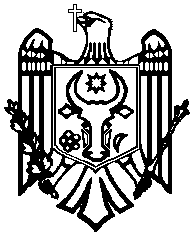 Anexa nr.1la Ordinul Ministerului Finanțelor nr. ____ din  ___ februarie 2017  Приложение № 1к Приказу Министерства Финансов № _____ от ____ февраля 2017 г   Formular / Форма CET 17Declarația persoanei fizice cu privire la impozitul pe venit / Декларация физического лица о подоходном налогеpentru perioada fiscală / за налоговый период ___________ Secțiunea întîi / Часть первая                            INFORMAȚIE GENERALĂ / ОБЩАЯ ИНФОРМАЦИЯSecțiunea a doua /  Часть вторая        CALCULUL OBLIGAȚIEI FISCALE PENTRU PERSOANA FIZICĂ REZIDENTĂ A REPUBLICII MOLDOVA / РАСЧЁТ НАЛОГОВОГО ОБЯЗАТЕЛЬСТВА ФИЗИЧЕСКОГО ЛИЦА РЕЗИДЕНТА РЕСПУБЛИКИ МОЛДОВА* Necompletarea poziției B7 nu va genera aplicarea sancțiunilor prevăzute în art.260 alin.(3) din Codul fiscal / Незаполненные позиции B7 не повлечет наложение штрафа,  предусмотренного ст.260 ч.(3) Налогового кодекса. ** Pentru veniturile sub formă de salariu ale angajaților agenților economici a căror activitate de bază este realizarea de programe în partea ce ține de aceste programe – venitul impozabil /Для доходов в виде заработной платы работников хозяйствующих субъектов, основная деятельность которых состоит в реализации программ – налогооблагаемый доход.Secțiunea a treia /  Часть третья        CALCULUL OBLIGAȚIEI FISCALE PENTRU PERSOANA FIZICĂ NEREZIDENTĂ / РАСЧЁТ НАЛОГОВОГО ОБЯЗАТЕЛЬСТВА ДЛЯ ФИЗИЧЕСКОГО ЛИЦА - НЕРЕЗИДЕНТА РЕСПУБЛИКИ МОЛДОВА***În cazul în care s-au aplicat cotele prevăzute în convențiile de evitare a dublei impuneri, veniturile asupra cărora s-au aplicat prevederile convenției se exclud din calculul dat / В случае, если были применены ставки, предусмотренные в конвенциях об избежании двойного налогообложения, доходы, к которым были применены положения конвенции, исключаются из данного расчёта.Secţiunea a patra /  Часть четвертая    Secțiunea a cincea / Часть пятая                                   FACULTATIVĂ / ФАКУЛЬТАТИВНАЯPrin prezenta, declar că informaţia inclusă în Declaraţia prezentată cuprinde toate veniturile impozabile, considerate astfel în conformitate cu legislația fiscală, obținute pe parcursul perioadei fiscale pentru care se prezintă Declaraţia / Настоящим заявляю, что представленная в данной Декларации информация содержит все налогооблагаемые доходы, являющиеся таковыим в соответствии с налоговым законодательством, полученные на протяжении налогового периода, за который представляется декларация. _____________________________ Ștampila cu antet a organului fiscal teritorial și semnătura funcționarului fiscal care a recepționat declarația /  Штамп территориального налогового органа и подпись налогового служащего, принявшего декларациюAnexa nr.2la Ordinul Ministerului Finanțelor nr. ____ din  ___ februarie 2017  Modul de completare a acesteiaPREVEDERI GENERALEDreptul de a prezenta Declaraţia persoanei fizice cu privire la impozitul pe venit (în continuare – Declaraţie) îl au toţi contribuabilii.Declaraţia se prezintă obligatoriu în două exemplare de către persoanele fizice rezidente (pentru veniturile ce constituie obiect al impunerii în baza legislaţiei fiscale în condiţiile prevăzute la art.83 alin.(2) lit.a) şi b) din Codul fiscal) şi/sau de către persoanele fizice nerezidente (pentru veniturile obţinute de către acestea pe teritoriul Republicii Moldova în baza art.71 din Codul fiscal). Declaraţia poate fi completată atît pe suport de hîrtie, cît şi în mod electronic. Declaraţia prezentată pe suport de hîrtie se completează cu cerneală sau cu pixul, înscriind cu majuscule, citeţ şi corect, datele prevăzute de formular. Corectarea informaţiei în Declaraţie se efectuează prin depunerea unei Declaraţii corectate, în modul şi în termenul prevăzut de art.188 din Codul fiscal. Declaraţia prezentată în mod electronic se completează utilizînd resursele informaţionale disponibile în Sistemul informaţional al Serviciului Fiscal de Stat, în modul prevăzut de instrucţiunile întocmite de acesta. În Declaraţie se indică sursele de venit impozabile în conformitate cu prevederile Codului fiscal nr.1163-XIII  din 24 aprilie 1997 şi ale Legii pentru punerea în aplicare a titlurilor I şi II ale Codului fiscal nr.1164-XIII din 24 aprilie 1997 (în continuare – legislaţie fiscală).Suma veniturilor se indică în Declaraţie în lei şi bani, conform modelului: XXX,YY, unde XXX este partea întreagă (în lei) a valorii, iar YY – partea zecimală (banii pînă la sutimi de unitate).Perioada fiscală se indică prin codificarea perioadei fiscale pentru care se prezintă Declaraţia – codul ZZZZ, unde ZZZZ este anul calendaristic pentru care se prezintă Declaraţia. Termenul de prezentare a Declaraţiei pentru contribuabilii din categoriile A1, A3 şi A5 este cel stabilit la art.83 alin.(4) din Codul fiscal, pentru persoanele din categoria A2 – pînă în ultima zi de lucru ce precedă ziua plecării, iar pentru persoanele din categoria A4 – cel stabilit la art.74 alin.(4) din Codul fiscal.Declaraţia se prezintă la orice subdiviziune a Serviciului Fiscal de Stat, indiferent de domiciliul contribuabilului. Secţiunea întîiInformaţie generalăCategoria persoanei fizice ACategoria persoanei fizice se indică prin bifarea căsuţei corespunzătoare cu semnul „V”. Poziţia A1 se bifează de către persoanele fizice care sînt cetăţeni ai Republicii Moldova, cu excepţia categoriilor specificate la poziţia A2.Poziţia A2 se bifează de către cetăţenii Republicii Moldova care intenţionează să-şi schimbe domiciliul din Republica Moldova în altă ţară.Poziţia A3 se bifează de alte categorii de persoane fizice, cu excepţia celor expres prevăzute.Poziţia A4 se bifează de către cetăţeanul străin care este stabilit, în scopuri fiscale, ca persoană nerezidentă a Republicii Moldova/apatrid (inclusiv se află la odihnă sau la învăţătură, este persoană cu statut diplomatic sau consular ori membru al familiei unei asemenea persoane, colaborator al unei organizaţii internaţionale sau membru al familiei unui asemenea colaborator). În rubrica „Cetăţenia (rezidenţa)” se indică ţara specificată în actul de identitate (paşaportul) nerezidentului ori ţara unde acesta îşi are reşedinţa în scopuri fiscale, dacă aceasta este diferită de ţara indicată în actul de identitate (paşaport).Poziţia A5 se bifează de cetăţeanul străin care se consideră rezident în scopuri fiscale (art.5 pct.5 din Codul fiscal), adică persoana care se află în Republica Moldova cel puţin 183 de zile pe parcursul anului fiscal sau are domiciliul permanent în Republica Moldova (inclusiv dacă se află la tratament la odihnă, la învăţătură sau în deplasare peste hotare, precum şi persoana cu funcţii de răspundere a Republicii Moldova aflată în exerciţiul funcţiunii peste hotare). În rubrica „Cetăţenia” se indică ţara specificată în actul de identitate (paşaportul) nerezidentului.Datele de identificare ale contribuabilului BNumele B1, prenumele B2 şi codul fiscal al contribuabilului B4 se completează în baza datelor indicate în documentul de identitate (buletin de identitate sau, în lipsa acestuia, un alt act care confirmă identitatea persoanei fizice – paşaport, adeverinţă de naştere etc.).Codul fiscal al contribuabilului cetăţean al Republicii Moldova reprezintă codul personal indicat pe versoul buletinului de identitate (IDNP). În lipsa buletinului de identitate, drept cod fiscal serveşte seria şi numărul paşaportului sau adeverinţei de naştere a contribuabilului ori numărul de identitate din alte documente de identitate decît buletinul (de exemplu Forma F-9 etc.).Codul fiscal al cetăţeanului străin, considerat rezident în scopuri fiscale, este identic cu numărul actului eliberat de autoritatea naţională care certifică dreptul la şedere sau numărul actului lui de identitate.Codul fiscal al contribuabilului cetăţean străin reprezintă codul de identitate din paşaportul acestuia, iar în lipsa acestuia – seria şi numărul paşaportului.În poziţia B3 se indică domiciliul sau reşedinţa persoanei fizice. Domiciliul indicat la poziţia dată trebuie să corespundă cu domiciliul efectiv al contribuabilului ce a bifat categoriile A1-A3, indicat în anexa la buletinul de identitate sau în oricare alt document de identitate ce autentifică domiciliul contribuabilului. Domiciliul persoanei fizice (potrivit art.30 din Codul civil al Republicii Moldova) este locul unde aceasta îşi are locuinţa permanentă sau principală. Se consideră că persoana îşi păstrează domiciliul atîta timp cît nu şi-a stabilit un alt domiciliu. Reşedinţa persoanei fizice, potrivit art.30 din Codul civil, este locul unde aceasta îşi are locuinţa temporară sau secundară. În lipsă de reşedinţă, persoana este considerată că domiciliază la locul unde se găseşte. În rubrica dată, persoana specificată la categoriile A4 şi A5 va indica locul aflării în Republica Moldova, preluat din permisul de şedere sau din alt act ce atestă identitatea persoanei fizice nerezidente (rezidente în scopuri fiscale) sau apatride.În cazul în care se utilizează scutirea pentru soţie/soţ şi/sau pentru persoana întreţinută, la poziţia B5 se indică codul fiscal al soţiei/soţului contribuabilului, iar la poziţia B6 – codul fiscal al persoanelor aflate la întreţinerea contribuabilului pe baza datelor indicate în documentul de identitate (buletin de identitate, paşaport, adeverinţă de naştere sau alte documente ce confirmă identitatea persoanei), în modul stabilit de art.34 şi 35 din Codul fiscal.Datele de contact înscrise la poziţia B7, telefonul şi e-mailul sînt informaţii confidenţiale şi vor fi utilizate de către Serviciul Fiscal de Stat exclusiv pentru a lua legătura cu contribuabilul în cazul în care apar neclarităţi referitor la datele înscrise în formularul Declaraţiei (urmînd a fi indicate cele utilizate mai frecvent) şi/sau pentru diseminarea informaţiei utile pentru contribuabil (la solicitare).Căsuţa de la poziţia „Diseminarea mesajelor (cu caracter fiscal)” se bifează în cazul în care persoana fizică doreşte să se aboneze la mesaje cu caracter fiscal, emise de Serviciul Fiscal de Stat.Necompletarea poziţiei B7 nu generează aplicarea sancţiunilor prevăzute în art.260 alin.(3) din Codul fiscal.Secţiunea a douaCalculul obligaţiei fiscale pentru rezidentul Republicii MoldovaVeniturile personale ale persoanelor fizice rezidente CLa completarea poziţiilor privind venitul brut şi impozitul pe venit reţinut la sursa de plată se utilizează informaţiile eliberate de plătitorii veniturilor, care conţin date privind veniturile obţinute de depunătorul Declaraţiei şi impozitul reţinut la achitarea acestora, sau alte documente ce confirmă recepţionarea venitului sau reţinerea impozitului pe venit. Veniturile impozabile obţinute pe parcursul anului fiscal sînt supuse declarării indiferent de faptul dacă acestea sînt sau nu confirmate prin documentele respective.La poziţia C1 se indică suma totală a veniturilor obţinute sub formă de salariu şi suma impozitului pe venit reţinut din acesta care se determină prin însumarea pozițiilor C1.1 + C1.2 + C1.3. La poziţia C1.1 se înscrie suma veniturilor sub formă de plăţi salariale și suma impozitului pe venit reţinut din acestea. Pentru persoana străină, stabilită ca rezident în scopuri fiscale, la rubrica dată se indică cuantumul total al veniturilor sub formă de salariu şi al impozitului pe venit reţinut pentru întreaga perioadă fiscală de raportare, obţinute atît din surse aflate în Republica Moldova, cît şi din surse aflate în afara acesteia pentru activitatea desfăşurată în Republica Moldova, indiferent de momentul în care aceasta a obţinut statutul de rezident în scopuri fiscale, în cazul în care acordurile internaţionale încheiate între Republica Moldova şi ţara unde îşi are domiciliul persoana dată nu prevăd altfel.La poziția C1.2 se înscrie suma ce reprezintă venitul sub formă de plăţi salariale neachitate de către angajator în anul precedent şi suma impozitului pe venit reţinut.La poziţia C1.3 se înscrie suma ce reprezintă venitul impozabil sub formă de salariu şi suma impozitului pe venit reţinut al angajatului agenţilor economici a căror activitate de bază este realizarea de programe, care corespunde activităţilor din anexa nr.1 la Legea pentru punere în aplicare a titlurilor I şi II ale Codului fiscal, în limitele prevăzute.La poziţia C2 se indică suma venitului impozabil sub formă de creştere de capital, care se determină în baza compartimentului K „Calculul creşterii sau pierderilor de capital”. În col.3 „Suma venitului brut obţinut” se reflectă suma de la poziţia K9, iar în col.4 „Suma impozitului pe venit care a fost reţinut la sursa de plată” – suma impozitului reţinut din plăţile îndreptate în favoarea persoanei fizice rezidente pentru înstrăinarea activului (activelor) de capital.La poziţia „Venitul obţinut din surse aflate în afara Republicii Moldova” C3 se indică suma venitului din investiţii C3.1 şi suma venitului financiar C3.2. La compartimentul „Impozitul pe venit reţinut la sursa de plată” se indică suma impozitului pe venit reţinut din veniturile din investiţii şi financiare, dar nu mai mult decît suma impozitului ce s-ar fi reţinut dacă asupra unui astfel de venit ar fi aplicate cotele de impunere naţionale, ţinînd cont şi de prevederile acordurilor internaţionale încheiate între Republica Moldova şi ţara unde se află sursa venitului (art.82 din Codul fiscal). La poziţia C4 se completează în baza datelor reflectate în declarația cu privire la impozitul pe venit prezentată de către agentul economic – persoana fizică. Reflectînd suma venitului impozabil, care se calculează în felul următor: (rînd.040 – rînd.050 – rînd.060 – rînd.0902) x % cotei părți din componența agentului economic – persoana fizică.La poziţia C5 se indică suma altor venituri, calificate ca fiind impozabile în baza legislaţiei fiscale şi pasibile reflectării în Declaraţie, care nu au fost trecute expres în alte poziţii ale compartimentului C, şi impozitul pe venit reţinut din plăţile îndreptate în favoarea persoanelor fizice care au obţinut aceste venituri.La poziţia Total C6 col.3 se indică suma totală a veniturilor obţinute, iar la poziţia Total C6 col.4 se indică suma totală a impozitului pe venit reţinut din veniturile îndreptate în favoarea persoanelor fizice ce au obţinut aceste venituri, prin însumarea valorilor din poziţiile C1 + C2 + C3 + C4 + C5. Scutirile DCompartimentul D se completează doar de către persoanele fizice rezidente.La poziţia D1 se indică suma scutirii personale la care contribuabilul are dreptul potrivit art.33 alin.(1) din Codul fiscal.La poziţia D2 se indică suma scutirii personale majorate la care contribuabilul are dreptul în cazul în care întruneşte condiţiile enumerate în art.33 alin.(2) din Codul fiscal.La poziţia D3 se indică suma scutirii utilizate pentru soţ/soţie, cu condiţia că soţul/soţia nu beneficiază de scutire personală (art.34 din Codul fiscal).La poziţia D4 se indică suma scutirilor la care are dreptul contribuabilul pentru fiecare persoană întreţinută. Scutirea pentru persoanele întreţinute se acordă cu respectarea cerinţelor prevăzute în art.35 alin.(2) din Codul fiscal. În cazul în care la întreţinere sînt mai multe persoane, scutirea respectivă se va înmulţi la numărul acestora.La poziţia D5 se indică suma scutirii personale nefolosite de către contribuabil în anul fiscal precedent, ca rezultat al neachitării de către angajator a salariului. Suma scutirilor nefolosite se trece în contul scutirilor pentru anul fiscal următor astfel: dacă suma scutirilor nefolosite este mai mare decît suma salariului calculat şi neachitat – în limitele ce nu depăşesc cuantumul salariului neachitat; dacă suma scutirilor nefolosite este mai mică decît suma salariului calculat şi neachitat – în limitele sumei totale a scutirilor nefolosite.La poziţia Total scutiri D6 se indică suma totală a scutirilor, prin însumarea valorilor din poziţiile D1 sau D2 + D3 + D4 + D5.Deducerile ELa poziţia E1 se precizează suma primelor de asigurare obligatorie de asistenţă medicală, reflectate în informaţia privind veniturile calculate şi achitate în folosul persoanei fizice şi privind impozitul pe venit reţinut din aceste venituri, eliberată de către angajator sau agentul economic care a efectuat plăţi în folosul persoanei fizice, pînă la 1 martie a anului fiscal următor anului de gestiune. În cazul în care persoana fizică achită prima de asigurare obligatorie de asistenţă medicală în sumă fixă în mod individual, la poziţia dată se indică valoarea primei achitate în sumă fixă pentru perioada de gestiune.La poziţia E2 se precizează suma contribuţiei individuale de asigurări sociale, reflectate în informaţia privind veniturile calculate şi achitate în folosul persoanei fizice şi privind impozitul pe venit reţinut din aceste venituri, eliberată de către angajator sau agentul economic care a efectuat plăţi în folosul persoanei fizice, pînă la 1 martie a anului fiscal următor anului de gestiune. În cazul în care persoana fizică achită contribuţia de asigurări sociale stabilită în sumă fixă în mod individual, la poziţia dată se indică valoarea contribuţiei achitate în sumă fixă pentru perioada de gestiune.La poziţia E3 se indică alte deduceri decît cele indicate în poziţiile anterioare. De exemplu, la poziţia dată se indică suma plătită atît de către persoana fizică, cît şi de către angajator în numele unei persoane fizice pe parcursul anului în fondul nestatal calificat de pensii.La poziţia Total deduceri E4 se indică suma totală a deducerilor prin însumarea valorilor din poziţiile E1 + E2 + E3.Suma totală a scutirilor şi deducerilor poziţia DE se determină prin însumarea valorilor din poziţiile D6 + E4.Calculul impozitului pe venit FLa poziţia F1 se indică venitul impozabil pînă la constatarea sumei donaţiilor mijloacelor băneşti în scopuri fiscale, care se determină prin diminuarea valorii totale a venitului obţinut cu suma scutirilor şi deducerilor permise în scopuri fiscale (Total venituri C5 col.3 – Suma totală a scutirilor şi deducerilor DE, în limitele stabilite în art.33-36 din Codul fiscal).La poziţia F2.1 se indică suma donaţiei mijloacelor băneşti acordate efectiv.La poziţia F2 se indică suma veniturilor sub formă de donaţie a mijloacelor băneşti constatate în scopuri fiscale (se indică valoarea pozitivă obţinută din diferenţa (F2.1- F1). La poziţia F3 se indică suma venitului impozabil, care se determină prin însumarea venitului impozabil pînă la constatarea sumei donaţiilor mijloacelor băneşti în scopuri fiscale F1 cu suma veniturilor constatate sub formă de donaţie a mijloacelor băneşti constatate în scopuri fiscale F2.La poziţia F4 se precizează suma impozitului pe venit conform cotelor în vigoare pe perioada declarată pentru persoanele fizice rezidente, care se determină prin aplicarea la venitul impozabil indicat la poziţia F3 a cotelor de impozitare pentru perioada declarată, stabilite în art.15 lit.a) din Codul fiscal. La poziţia F5 se indică suma impozitului pe venit pasibil reflectării în fişa personală a contribuabilului F4 – C5 col.4.La poziţia F6 se indică suma impozitului pe venit achitat de sine stătător pe parcursul anului de către persoana fizică.La poziţia F7 se indică suma impozitului pe venit ce urmează a fi achitată la buget, care se apreciază ca diferenţa poziţiilor F5-F6. Se completează în cazul în care rezultatul diferenţei este pozitiv.La poziţia F8 se precizează suma reţinută/achitată în plus a impozitului pe venit, care reprezintă rezultatul negativ din diferenţa poziţiilor F5-F6, dar fără indicarea semnului „-” (minus).Secţiunea a treiaCalculul obligaţiei fiscale pentru persoana fizică nerezidentăVeniturile personale ale persoanelor fizice nerezidente HLa estimarea obligaţiilor aferente impozitului pe venit obţinut de către persoanele fizice nerezidente în scopuri fiscale în Republica Moldova se va ţine cont de prevederile art.70 şi 71 din Codul fiscal.La poziţia H1 se indică suma venitului sub formă de salariu şi/sau facilităţi acordate de angajator, obţinute din activitatea desfăşurată conform contractului individual de muncă, altor contacte civile – venituri specificate în art.71 lit.n) şi o) din Codul fiscal. La poziţia H2 se indică suma venitului impozabil obţinut din operaţiunile de leasing, din darea în arendă sau în subarendă, din locaţiune sau din uzufructul proprietăţii aflate în Republica Moldova, prevăzute în art.71 lit.k) din Codul fiscal.La poziţia H3 se indică suma venitului impozabil sub formă de creştere de capital (art.71 lit.c) din Codul fiscal), care se determină în baza compartimentului K „Calculul creşterii sau pierderilor de capital”. La col.3 „Suma venitului brut obţinut” se reflectă suma de la poziţia K9, iar la col.4 „Suma impozitului pe venit reţinut la sursa de plată” – suma impozitului reţinut din plăţile îndreptate în favoarea nerezidentului pentru înstrăinarea activului (activelor) de capital. La poziţia H4 se indică suma venitului sub formă de dobînzi obţinut pentru creanţele statului ori ale unui rezident sau nerezident care dispune de o reprezentanţă permanentă în Republica Moldova, dacă asemenea dobînzi sînt cheltuieli ale reprezentanţei permanente (art.71 lit.f) din Codul fiscal) şi suma impozitului pe venit reţinut din acestea. La poziţia H5 se indică venitul sub formă de royalty obţinut de la un rezident sau nerezident care dispune de o reprezentanţă permanentă în Republica Moldova, dacă acest venit constituie cheltuieli ale reprezentanţei permanente (art.71 lit.j) din Codul fiscal) şi suma impozitului pe venit reţinut din acesta.La poziţia H6 se indică alte venituri obţinute de persoana fizică nerezidentă în Republica Moldova, cu excepţia venitului obţinut din dividende, calificate ca fiind impozabile în baza legislaţiei fiscale şi pasibile reflectării în Declaraţie, care nu au fost trecute expres în alte poziţii ale compartimentului H, şi impozitul pe venit reţinut din plăţile îndreptate în favoarea persoanelor fizice ce au obţinut aceste venituri.La poziţia H7 col.3 se indică suma totală a veniturilor obţinute, iar la poziţia H7 col.4 se indică suma totală a impozitului pe venit reţinut din veniturile îndreptate în favoarea persoanelor fizice ce au obţinut aceste venituri, prin însumarea valorilor din poziţiile H2 + H3 + H4 + H5. La sumarea valorilor în cauză nu se iau în calcul valorile indicate în col.3 şi col.4 din poziţiile H1 şi H8. În cazul în care s-au aplicat cotele prevăzute în convenţiile de evitare a dublei impuneri, veniturile asupra cărora s-au aplicat prevederile convenţiei se exclud din calculul dat.La poziţia H8 se indică suma venitului sub formă de dividende obţinut, inclusiv cele sub formă de acţiuni sau cote-părţi plătite de un agent economic rezident (art.71 lit.e) din Codul fiscal) şi suma impozitului pe venit reţinut din acestea.Calculul impozitului pe venit al persoanei fizice nerezidente JLa poziţia J1 se indică suma impozitului pe venit determinată prin aplicarea cotelor stabilite la art.15 lit.a) din Codul fiscal la suma venitului indicat la poziţia H1.La poziţia J2 se indică suma impozitului pe venit determinată prin aplicarea cotelor stabilite la art.91 alin.(1) pct.1) din Codul fiscal. La poziţia J3 se indică suma impozitului pe venit pasibil reflectării în fişa personală a contribuabilului (J1 – H1 col.4) + (J2 – H7 col.4).La poziţia J4 se indică suma impozitului pe venit achitat de sine stătător în perioada declarată.La poziţia J5 se indică suma impozitului pe venit spre plată (se completează în cazul în care rezultatul diferenţei este pozitiv J3 – J4.La poziţia J6 se indică suma impozitului pe venit achitată/reţinută în plus, care reprezintă rezultatul negativ din diferenţa poziţiilor J3 – J4, dar fără indicarea semnului „-” (minus).Secţiunea a patraCalculul creşterii sau pierderii de capital KLa poziţia K1 se indică codul activului de capital, conform codificării prezentate la această poziţie.La poziţia K2 se indică codul tipului de înstrăinare a activului de capital, conform codificării prezentate la această poziţie.La poziţia K3 se precizează suma încasată ca rezultat al înstrăinării activului de capital ca urmare a vînzării, schimbului sau altui mod de înstrăinare (art.40 din Codul fiscal).La poziţia K4 se indică data efectuării operaţiunii.La poziţia K5 se indică suma bazei valorice ajustate (majorată sau micşorată), care se determină conform art.42 din Codul fiscal.La poziţia K6 se indică suma creşterii de capital, care reprezintă diferenţa pozitivă dintre valoarea indicată la poziţia K3 a oricărui cod de activ de capital şi valoarea K5 corespunzătoare K3 – K5.La poziţia K7 se reflectă suma pierderii de capital, care reprezintă diferenţa negativă dintre valoarea indicată la poziţia K3 a oricărui cod de activ de capital şi valoarea K5 corespunzătoare K3 – K5.La poziţia K8 se indică suma creşterii de capital total K6 – K7 conform art.40 din Codul fiscal.La poziţia K9 se reflectă suma impozabilă a creşterii de capital, care se determină prin aplicarea coeficientului de 50% la rezultatul obţinut la indicatorul K8. Valoarea în cauză urmează a fi transferată în poziţia C2 col.3 sau H3 col.3, după caz.Secţiunile a cincea şi a şasea a Declaraţiei urmează a fi completate în mod facultativ, aceste informaţii urmînd a fi utilizate doar în caz de verificare a persoanei fizice cu aplicarea metodelor indirecte de estimare.Secţiunea a cincea FacultativăDesemnarea procentuală MTabelul urmează a fi completat de persoanele fizice care doresc să direcţioneze anual un cuantum stabilit la art.152 din Codul fiscal din suma impozitului pe venit calculat anual la buget către asociaţiile obşteşti, fundaţiile şi instituţiile private înregistrate în Republica Moldova care desfăşoară activităţi de utilitate publică în conformitate cu art.30 din Legea cu privire la asociaţiile obşteşti, cu condiţia că acestea îşi desfăşoară activitatea timp de cel puţin un an pînă la solicitarea înregistrării în lista menţionată la alin.(4) şi cultele religioase şi părţile componente ale acestora înregistrate în Republica Moldova care desfăşoară activităţi sociale, morale, culturale sau de caritate, cu condiţia că acestea îşi desfăşoară activitatea timp de cel puţin un an pînă la solicitarea înregistrării în lista menţionată la alin.(4), dacă nu au datorii la bugetul public naţional pentru perioadele fiscale anterioare. Contribuabilul semnează declaraţia şi indică data prezentării acesteia. Primirea declaraţiei se confirmă de organul fiscal prin ştampila cu antet şi prin semnătura funcţionarului care a primit declaraţia.A. Сategoria persoanei fizice / Категория физического лицаPersoană fizică / Физическое лицоA1) Cetățean al Republicii Moldova / Гражданин Республики МолдовыA2) Cetățean al Republicii Moldova care intenționează să-și schimbe domiciliul din Republica Moldova în altă țară / Гражданин Республики Молдовы, намеривающийся сменить постоянное местожительство в Республику Молдова на местожительство в другой странеA3) Alte categorii de persoane fizice / Другие категории физического лица (A4) Cetățean străin nerezident al Republicii Moldova/ apatrid / Иностранный гражданин – нерезидент Республики Молдова/лицо без гражданства                          Cetăţenia (rezidenţa) / _________________________________Гражданство (резиденство) A5) Cetățean străin rezident în scopuri fiscale al Republicii Moldova / Иностранный гражданин - резидент в налоговых целях Республики МолдоваCetăţenia / Гражданство   _______________________________B.  Datele de identificare ale contribuabilului / Идентификация налогоплательщика(B1) Numele /  _________________________________________(B2) Prenumele / ________________________________________        Фамилия                                                                                             Имя(B3)Domiciliul/Reședința_________________Localitatea_____________Strada_________________Numărul ___Apartamentul____      Местожительство                                           Местность                           Улица                                   № дома          № кв(B4) Codul fiscal / Фискальный код (B5) Codul fiscal al soției (soțului) / Фискальный код супруги/супруга(B7) Date de contact / Контактные данные:Telefon / _______________________ E-mail _________________________ Diseminarea mesajelor (cu caracter fiscal) / Телефон                                                                                                                                                         Рассылка сообщений (налогового характера)(B6) Codul fiscal al persoanelor întreținute / Фискальный код иждивенцев C. Veniturile personale ale persoanei fizice rezidente / Личные доходы резидентаDenumirea surselor de venit /Наименование источников доходаCodul / КодSuma venitului brut obţinut (se indică suma totală pînă la efectuarea reţinerilor)**/Сумма полученного валового дохода (указывается сумма до удержаний)Suma impozitului pe venit care a fost reţinut la sursa de plată / Сумма подоходного налога, удержанная у источника выплатыC. Veniturile personale ale persoanei fizice rezidente / Личные доходы резидента1234C. Veniturile personale ale persoanei fizice rezidente / Личные доходы резидентаVeniturile sub formă de salariu / Доходы в виде заработной платы (total / всего), inclusiv / в том числе С1C. Veniturile personale ale persoanei fizice rezidente / Личные доходы резидентаvenituri sub formă de plăți salariale/ доходы в виде заработной  платыC1.1C. Veniturile personale ale persoanei fizice rezidente / Личные доходы резидентаveniturile sub formă de plăți salariale neachitate de către patron în anul precedent / доходы в виде заработной  платы, не выплаченной в предыдущем налоговом годуC1.2C. Veniturile personale ale persoanei fizice rezidente / Личные доходы резидентаveniturile sub formă de salariu al angajaților agenților economici a căror activitate de bază este realizarea de programe / доходы в виде заработной  платы работников хозяйствующих субъектов, основная деятельность которых состоит в реализации программC1.3C. Veniturile personale ale persoanei fizice rezidente / Личные доходы резидентаVenitul sub formă de creştere de capital / Доход в виде прироста капитала (se reflectă indicatorul din pct.K9 / указывается показатель пункта K9)C2C. Veniturile personale ale persoanei fizice rezidente / Личные доходы резидентаVenitul obţinut din surse aflate în afara Republicii Moldova / Доход, полученный из источников, находящихся за пределами Республики Молдова (total / всего), inclusiv / в том числе:C3C. Veniturile personale ale persoanei fizice rezidente / Личные доходы резидентаvenitul din investiţii / инвестиционный доход С3.1C. Veniturile personale ale persoanei fizice rezidente / Личные доходы резидентаvenitul financiar / финансовый доход С3.2C. Veniturile personale ale persoanei fizice rezidente / Личные доходы резидентаVenitul obținut din activitatea de întreprinzător individual / Доход, полученный от индивидуальной предпринимательской деятельностью С4C. Veniturile personale ale persoanei fizice rezidente / Личные доходы резидентаAlte venituri impozabile / Другие облагаемые доходыС5C. Veniturile personale ale persoanei fizice rezidente / Личные доходы резидентаTotal / Всего (C1+C2+C3+C4)C6Indicatorii / ПоказателиCodul / КодSuma
СуммаD.  Scutiri / Освобождения123D.  Scutiri / ОсвобожденияScutirea personală (art. 33 alin.(1) din Codul fiscal) / Личное освобождение (ст.33  ч. (1) Налогового кодекса)D1D.  Scutiri / ОсвобожденияScutirea personală majorată (art.33 alin.(2) din Codul fiscal) / Льготное личное освобождение  (ст. 33  ч. (2) Налогового кодекса)D2D.  Scutiri / ОсвобожденияScutirea utilizată pentru soţ/soţie (inclusiv majorată) (art.34 din Codul fiscal) / Освобождение, предоставленное супругу/супруге (в том числе льготное личное освобождение) (ст.34 Налогового кодекса)D3D.  Scutiri / ОсвобожденияScutirile pentru persoanele întreținute (art.35 din Codul fiscal) / Освобождения на иждивенцев (ст.35 Налогового кодекса)D4D.  Scutiri / ОсвобожденияScutirile nefolosite în anul precedent (art.24 alin.(11) din Legea pentru punerea în aplicare a titlurilor I şi II ale Codului fiscal) / Освобождения, не использованные в предыдущем налоговом году ( ст.24  ч. (11) Закона о введении в действие разделов I и II Налогового кодекса)D5D.  Scutiri / ОсвобожденияTotal scutiri / Всего освобождений ((D1 sau D2) +D3+D4+D5)D6E.  Deduceri / ВычетыPrimele de asigurare obligatorie de asistenţă medicală (art.36 alin.(6) din Codul fiscal) / Взносы обязательного медицинского страхования ( ст.36  ч. (6) Налогового кодекса) E1E.  Deduceri / ВычетыContribuțiile de asigurări sociale de stat obligatorii (art.36 alin.(7) din Codul fiscal) / Взносы обязательного государственного социального страхования (ст.36  ч. (7) Налогового кодекса) E2E.  Deduceri / ВычетыAlte deduceri / Другие вычетыE3E.  Deduceri / ВычетыTotal deduceri / Всего вычетов (E1+E2+E3)E4Suma totală a scutirilor şi deducerilor / Общая сумма вычетов и освобождений (D6+E4)DEF.  Calculul impozitului pe venit /  Расчёт подоходного налогаVenitul impozabil pînă la constatarea sumei donaţiilor mijloacelor băneşti în scopuri fiscale / Налогооблагаемый доход до установления суммы дарения денежных средств в налоговых целях (C5 col.3 – DE)F1F.  Calculul impozitului pe venit /  Расчёт подоходного налогаSuma donaţiei mijloacelor băneşti efectuate (conform art.21 din Codul fiscal)/ Сумма дарения денежных средств (согласно ст.21 Налогового кодекса)F2.1F.  Calculul impozitului pe venit /  Расчёт подоходного налогаConstatarea veniturilor sub formă de donaţie a mijloacelor băneşti în scopuri fiscale (se indică valoarea pozitivă obţinută din diferenţa / Определение доходов в виде дарения денежных средств в целях налогообложения (указывается положительный результат, полученный от разницы (F2.1-F1)F2F.  Calculul impozitului pe venit /  Расчёт подоходного налогаVenitul impozabil / Налогооблагаемый доход (F1+F2) F3F.  Calculul impozitului pe venit /  Расчёт подоходного налогаImpozitul pe venit conform cotelor în vigoare pe perioada declarată pentru persoanele fizice rezidente (se determină din venitul impozabil F3) / Подоходный налог согласно ставкам, действующим в декларируемом периоде для  физических лиц - резидентов (определяется из облагаемого дохода F3) (cota stabilită în art.15 din Codul fiscal x F3/ставка, предусмотренная ст.15 Налогового кодекса x F3)F4F.  Calculul impozitului pe venit /  Расчёт подоходного налогаSuma impozitului pe venit pasibil reflectării în fişa personală a contribuabilului / Сумма подоходного налога, подлежащая отражению в лицевом счете налогоплательщика (F4 – C5 col.4)F5F.  Calculul impozitului pe venit /  Расчёт подоходного налогаSuma impozitului pe venit achitat de sine stătător în perioada declarată / Сумма подоходного налога, уплаченная самостоятельно в декларируемом периодеF6F.  Calculul impozitului pe venit /  Расчёт подоходного налогаImpozitul pe venit spre plată (se completează în cazul în care rezultatul diferenței este pozitiv / Подоходный налог к оплате (заполняется в случаях, когда результат разницы положительный) (F5-F6)F7F.  Calculul impozitului pe venit /  Расчёт подоходного налогаImpozitul pe venit achitat/reţinut în plus (se completează în cazul în care rezultatul diferenței este negativ, fără indicarea semnului) / Сумма переплаты подоходного налога (заполняется без указания знака в случаях, когда результат разницы отрицательный) (F5-F6)F8H. Veniturile personale ale persoanei fizice nerezidente / Личные доходы физического лица нерезидента Denumirea surselor de venit /Наименование источников доходаCodul / КодSuma venitului brut obţinut (se indică suma totală pînă la efectuarea reținerilor) / Сумма полученного валового дохода (указывается сумма до удержания)Suma impozitului pe venit care a fost reținută la sursa de plată /Сумма подоходного налога, удержанная у источника выплатыH. Veniturile personale ale persoanei fizice nerezidente / Личные доходы физического лица нерезидента 1234H. Veniturile personale ale persoanei fizice nerezidente / Личные доходы физического лица нерезидента Veniturile sub formă de salariu (art. 71 lit. n) şi o) din Codul fiscal) / Доходы в виде заработной платы (ст. 71 лит. n) и o) Налогового кодекса)H1H. Veniturile personale ale persoanei fizice nerezidente / Личные доходы физического лица нерезидента Veniturile din operaţiunile de leasing, din darea în arendă sau în subarendă, din locațiunea sau din uzufructul proprietăţii aflate în Republica Moldova / Доходы от лизинговых операций, от предоставления в аренду или поднаем, имущественный наем или узуфрукт имущества, находящегося в Республике МолдоваH2H. Veniturile personale ale persoanei fizice nerezidente / Личные доходы физического лица нерезидента Venitul sub formă de creştere de capital / Доход в виде прироста капитала (se reflectă indicatorul din pct.K9/ указывается показатель пункта K9)H3H. Veniturile personale ale persoanei fizice nerezidente / Личные доходы физического лица нерезидента Venitul sub formă de dobîndă / Доход в виде процентных начисленийH4H. Veniturile personale ale persoanei fizice nerezidente / Личные доходы физического лица нерезидента Venitul sub formă de royalty / Доход в виде роялтиH5H. Veniturile personale ale persoanei fizice nerezidente / Личные доходы физического лица нерезидента Alte venituri obţinute de persoana fizică nerezidentă în Republica Moldova, cu excepția celor menţionate la pozițiile anterioare / Другие доходы, полученные физическом лицом - нерезидентом на территории Республики Молдова, за исключением указанных в предыдущих позицияхH6H. Veniturile personale ale persoanei fizice nerezidente / Личные доходы физического лица нерезидента Total venituri, cu excepția venitului sub formă de salariu și dividende / Всего по доходам, за исключением дохода в виде зарплаты и дивидендов (H2+H3+H4+H5+H6)H7***H. Veniturile personale ale persoanei fizice nerezidente / Личные доходы физического лица нерезидента Venitul sub formă de dividende / Доход в виде дивидендовH8Indicatorii / ПоказателиCodul / КодSuma / СуммаJ.  Calculul impozitului pe venit /  Расчёт подоходного налога123J.  Calculul impozitului pe venit /  Расчёт подоходного налогаImpozitul pe venit conform cotelor în vigoare pe perioada declarată pentru persoanele fizice nerezidente pentru veniturile sub formă de salariu (se determină din venitul impozabil H1) / Подоходный налог согласно ставкам, действующим в декларируемом периоде для  физического лица- гражданина нерезидента  по доходам в виде заработной  платы (определяется из облагаемого налогом дохода H1) (cota stabilită în art.15 din Codul fiscal x  H1) / (ставка, установленная ст.15 Налогового кодекса x H1)J1J.  Calculul impozitului pe venit /  Расчёт подоходного налогаImpozitul pe venit conform cotelor în vigoare pe perioada declarată pentru persoanele fizice nerezidente pentru alte venituri (se determină din venitul impozabil H7) / Подоходный налог согласно ставкам, действующим в декларируемом периоде для физического лица- гражданина резидента по другим доходам (определяется из облагаемого дохода H7) (cota stabilită în art.91 alin. (1) lin. 1) din Codul fiscal x H7)/ (ставка, установленная ст.92 ч. (1) п. 1) Налогового кодекса x H7)J2J.  Calculul impozitului pe venit /  Расчёт подоходного налогаSuma impozitului pe venit pasibil reflectării în fișa personală a contribuabilului / Сумма подоходного налога, подлежащая отражению в лицевом счете налогоплательщика (J1–H1 col.4)+(J2-H7 col.4)J3J.  Calculul impozitului pe venit /  Расчёт подоходного налогаSuma impozitului pe venit achitat de sine stătător în perioada declarată / Сумма подоходного налога, уплаченная самостоятельно в декларируемом периодеJ4J.  Calculul impozitului pe venit /  Расчёт подоходного налогаImpozitul pe venit spre plată (se completează în cazul în care rezultatul diferenței este pozitiv) / Всего подоходного налога к уплате (заполняется в случаях, когда результат разницы положительный (J3-J4)J5J.  Calculul impozitului pe venit /  Расчёт подоходного налогаImpozitul pe venit achitat/reținut în plus (se completează în cazul în care rezultatul diferenței este negativ, fără indicarea semnului) / Сумма переплаты подоходного налога (заполняется без указания знака в случаях, когда результат разницы отрицательный) (J3-J4)J6K.  Calculul creşterii sau pierderilor de capital  / Расчёт прироста или потерь капиталаNr. crt.№ п/пCodul activului de capital* / Код капитального активаCodul tipului de înstrăinare** / Код вида отчужденияSuma încasată / Полученная суммаData efectuării operațiunii/ Дата заключения сделкиBaza valorică ajustată (art.42 din Codul fiscal) / Скоррекированный стоимостный базис (ст.42 Налогового кодекса)Suma creşterii de capital / Сумма прироста капитала (K3-K5)Suma creşterii de capital / Сумма прироста капитала (K3-K5)Suma pierderii de capital / Cумма потерь капитала (K3-K5)K.  Calculul creşterii sau pierderilor de capital  / Расчёт прироста или потерь капиталаK1K2K3K4K5K6K6K7K.  Calculul creşterii sau pierderilor de capital  / Расчёт прироста или потерь капитала1.K.  Calculul creşterii sau pierderilor de capital  / Расчёт прироста или потерь капитала2.K.  Calculul creşterii sau pierderilor de capital  / Расчёт прироста или потерь капитала3.K.  Calculul creşterii sau pierderilor de capital  / Расчёт прироста или потерь капитала4.K.  Calculul creşterii sau pierderilor de capital  / Расчёт прироста или потерь капитала5.K.  Calculul creşterii sau pierderilor de capital  / Расчёт прироста или потерь капиталаTotal / ВсегоTotal / ВсегоTotal / ВсегоTotal / ВсегоTotal / ВсегоTotal / ВсегоK.  Calculul creşterii sau pierderilor de capital  / Расчёт прироста или потерь капитала(K8) Total / Всего (K6-K7)(K8) Total / Всего (K6-K7)(K8) Total / Всего (K6-K7)(K8) Total / Всего (K6-K7)(K8) Total / Всего (K6-K7)(K8) Total / Всего (K6-K7)(K9) Suma impozabilă a creşterii de capital / Налогооблагаемая сумма прироста капитала K8x50%(K9) Suma impozabilă a creşterii de capital / Налогооблагаемая сумма прироста капитала K8x50%(K9) Suma impozabilă a creşterii de capital / Налогооблагаемая сумма прироста капитала K8x50%(K9) Suma impozabilă a creşterii de capital / Налогооблагаемая сумма прироста капитала K8x50%(K9) Suma impozabilă a creşterii de capital / Налогооблагаемая сумма прироста капитала K8x50%(K9) Suma impozabilă a creşterii de capital / Налогооблагаемая сумма прироста капитала K8x50%(K9) Suma impozabilă a creşterii de capital / Налогооблагаемая сумма прироста капитала K8x50%(K9) Suma impozabilă a creşterii de capital / Налогооблагаемая сумма прироста капитала K8x50%____________________________________________________________*Codul activului de capital / Код капитального актива*Codul activului de capital / Код капитального актива*Codul activului de capital / Код капитального актива*Codul activului de capital / Код капитального активаMТMijloc de transport / Транспортное средствоIMImobile / НедвижимостьTRTeren / ЗемляCPCotă-parte / Доля участияATAcțiuni / АкцииVMSValori mobiliare de stat / Государсвенные ценные бумагиOBObligațiuni / ОблигацииAACAlte active de capital / Другие капитальные активы**Codul tipului de înstrăinare / Код вида отчуждения**Codul tipului de înstrăinare / Код вида отчужденияVINÎn baza contractului de vînzare-cumpărare/ На основании договора купли-  продажиDONÎn baza contractului de donație / На основании договора даренияSCHÎn baza contractului de schimb / На основании договора обменаCDMÎn baza certificatului de moștenitor legal sau testament /На основании справки о праве на наследство или по завещаниюCÎVContract de întreținere pe viață / Договор пожизненого содержанияAMSAlt mod de înstrăinare / Другой способ отчужденияM. Desemnarea procentuală / Процентное отчислениеIndicatorii / ПоказателиCodul / КодM. Desemnarea procentuală / Процентное отчислениеCodul fiscal al beneficiarului în favoarea căruia se efectuează desemnarea procentuală / Фискальный код получателя, в пользу которого производится процентное отчислениеM1Semnătura declarantului  Подпись заявителя_________________Data prezentării (ZZ/LL/AAAA)Дата представления (ДД/ММ/ГГГГ)_________________Nr. de înregistrare a declarației / Регистрационный номер декларацииNr. de înregistrare a declarației / Регистрационный номер декларацииNr. de înregistrare a declarației / Регистрационный номер декларации_________________